Конспект театрализованной игры «Лиса и журавль»Подготовил: воспитатель Ковалева Н.С.
-  Совершенствовать умение детей рассуждать, вести диалог сочетать речь и движения.-  Упражнять детей в интонационном использовании слов и выражений из текста.-  Продолжать учить детей понимать смысл пословиц и поговорок.-  Развивать воображение и творческие способности детей (в театрализованной деятельности и конструировании).-  Воспитывать интерес к сказкам, желание позитивно взаимодействовать с окружающими.Ход занятия:Воспитатель:-Ребята, вы любите сказки?Дети: - Да.Воспитатель:- Почему и за что вы их любите? Чем заканчиваются сказки?Дети: - Потому что в сказках удивительные приключения, поучительные истории, сказка чему-то учит детей. В сказках всегда побеждает добро над злом.Воспитатель:-Ребята, сегодня мы с вами попадём на сказочный двор, и там, мы встретимся со сказкой. Загадки:1. За деревьями, кустамиПромелькнула, будто пламя,Промелькнула, пробежала…Нет ни дыма, ни пожара.(Лиса)2. Длинноногий, длинношеий,Длинноклювый, телом серый,А затылок голый, красныйБродит по болотам грязным,Любит в них лягушек,Бестолковых попрыгушек.(Журавль)Воспитатель: Молодцы! Сразу отгадали. Кто из вас знает загадки о животных и о птицах? (Дети загадывают загадки). А теперь давайте вспомним названия сказок, где участвуют лиса и птицы? («Кот, дрозд и петух», «Заюшкина избушка», «Лиса и волк», «Теремок», «Лиса и кувшин» и т.д.)Воспитатель: Молодцы! Много сказок вспомнили.Воспитатель:-Как вы думаете, могут ли в природе лиса и журавль дружить и почему?Дети: - Нет, лиса хищное животное.Воспитатель:- Скажите, а где они могли бы подружиться?Дети: - В сказке.Воспитатель:- Конечно в сказке. Ребята, а вы знаете сказку, в которой говорится о дружбе лисы и журавля?Дети: - Да. В сказке «Лиса и журавль».Воспитатель:- Правильно, молодцы. Мы с вами уже читали такую сказку, чтобы вы её вспомнили, я хочу пригласить сюда ребят, которые нам покажут её.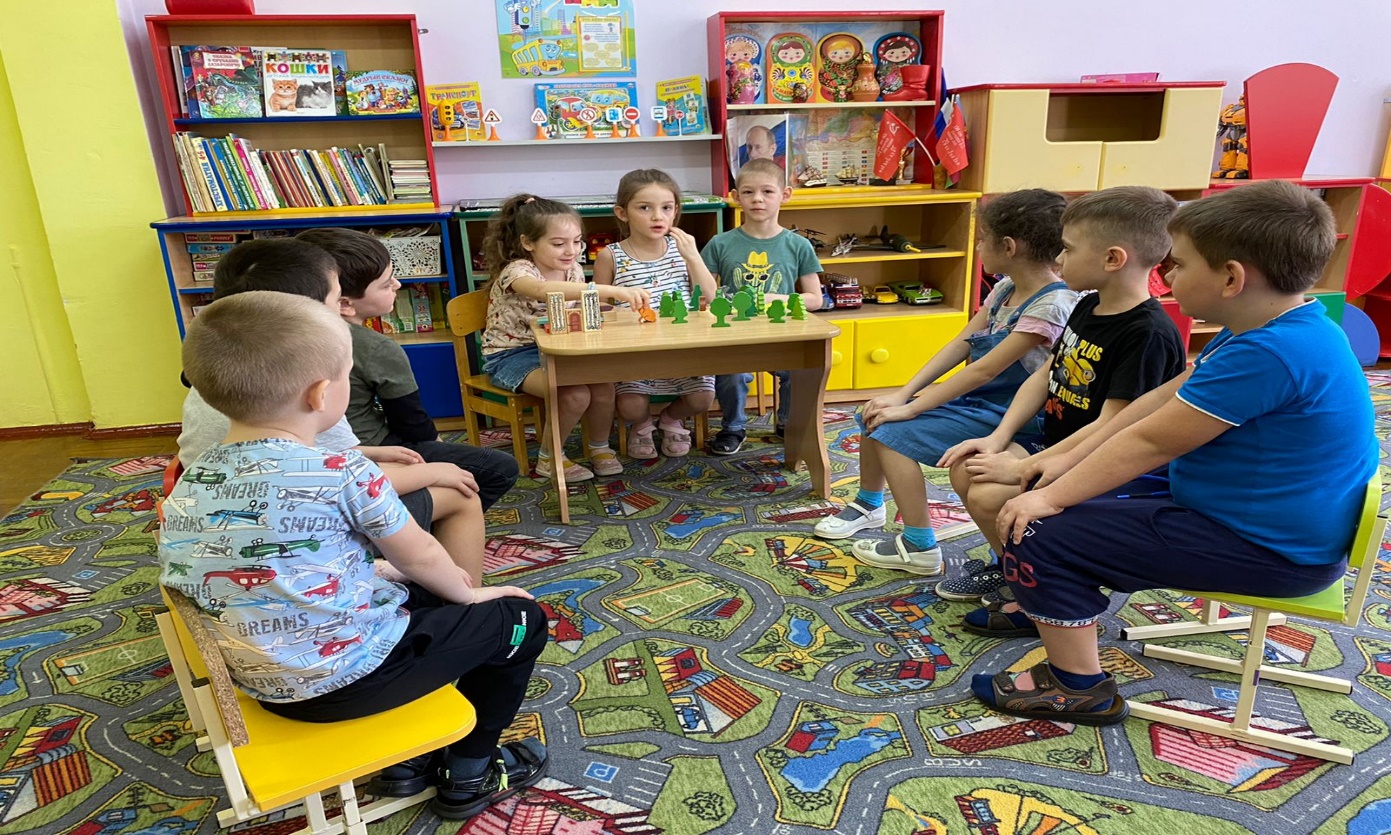 Воспитатель:- Молодцы ребята, хорошо показали сказку. Как вы думаете, что значат слова «не обессудь, куманёк» - не обижайся, «нечем потчевать» - нечем угощать, «не солоно хлебавши» - ни с чем.(помощь воспитателя, если дети не могут объяснить значение слов).Воспитатель:- Ребята, как вы понимаете выражение: «Как аукнется, так и откликнется»?Дети: - Если ты поступишь плохо с кем-то, то и тебе ответят тем же.Воспитатель:-Ребята, почему лиса решила позвать журавля к себе в гости?Дети: - Она хотела с ним подружиться.Воспитатель:- Каким голосом она позвала его?Дети: - Хитрым, сладким.Воспитатель:-Попробуйте позвать журавля таким же голосом, как лиса. (Воспитатель опрашивает несколько детей).- Приходи, куманёк, приходи дорогой! Уж как я тебя угощу!-Чем она его потчевала?Дети: - Манной кашей.Воспитатель:-Давайте посмотрим, мог ли журавль съесть лисье угощение? (показ, блюдце на нем манная крупа, захватывание манной крупы пинцетом)Дети: - Нет. Потому что у него нос длинный и тонкий.Воспитатель:-Лиса слизала кашу, а журавль остался голодным. Каким тоном отблагодарил лису, журавль?Дети: - С обидой в голосе.Воспитатель: (опрашивает несколько детей, и они воспроизводят фразу с нужной интонацией)Дети: - Ну, спасибо, кума, и на этом! Теперь ты приходи ко мне в гости.Воспитатель:- Давайте проверим, сможет ли лиса достать угощение?Дети: - Нет. Потому что горлышко у кувшина узкое только длинный клюв может достать угощение. Мордочка лисы не пройдёт в кувшин, только и может лиса, что облизнуть горлышко кувшина.(Показать с помощью предмета похожего на клюв).Воспитатель:- Правильно ребята, так и ушла лиса не солоно хлебавши (ни с чем). «Как аукнется, так и откликнется». С тех пор дружба у лисы с журавлём врозь.Воспитатель:- Молодцы, ребята. А сейчас я вам предлагаю немножко отдохнуть.(воспитатель проводит физкультминутку)Физкультминутка:
Норка лисоньки в земле, (показываем рукой вниз)
Спит хитрющая в тепле (изображаем, как спит лиса)
Рядом с ней лисята (ручки прижимаем к голове)
Два забавных брата (показываем два пальчика).
Только солнышко взойдёт (складываем ладошки, поднимаем руки вверх и
раскрываем ладони),
На охоту их ведёт, (дружно шагаем)
Рыжая плутовка, (изображаем лису)
В ловле есть сноровка (грозим пальцем).Воспитатель:- Ребята, скажите, пожалуйста, какой герой вам больше понравился? Почему?(ответы детей).- А сейчас я вам предлагаю сделать своими руками понравившегося героя.(дети проходят к столу).Воспитатель:- Ребята, посмотрите, что лежит на вашем столе?Дети: - Пластилин, природный материал…Воспитатель:- Как вы думаете, из чего можно сделать лису? А журавля?Дети: - Лису – из шишек и пластилина, а журавля – из шишек, косточек и палочек.(После обсуждения дети приступают к работе, выполняют поделки)Воспитатель:- Ребята посмотрите, какие замечательные поделки у вас получились. (Рассматривают работы всех детей.) Молодцы!Воспитатель:- На этом наше с вами путешествие заканчивается и теперь нам пора возвращаться в детский сад, давайте скажем волшебные слова:Хлопну, топну, повернусь,Тотчас в детском саду окажусь.Воспитатель:-Ребята, скажите, где мы с вами сегодня побывали?Дети: - На сказочном дворе.Воспитатель:- У кого в гостях мы были?Дети: - У журавля и лисы.Воспитатель:- Что вам больше понравилось на сказочном дворе? Какие были трудности? Вы бы хотели после этой сказки помириться с тем, с кем поссорились? Какой вывод мы сделаем для себя? (ответы детей).Дети: - Дружить – хорошо, а ссориться – плохо.Воспитатель: Вы сегодня работали все хорошо, были внимательными, активными, а так же показали какие вы замечательные артисты и мастера. Ребята, с какой сказкой мы сегодня познакомились? Что вам больше всего понравилось? Какие были трудности? Вы бы хотели после этой сказки помириться с тем, с кем поссорились? Какой вывод мы сделаем для себя?
